Межправительственный комитет по интеллектуальной собственности, генетическим ресурсам, традиционным знаниям и фольклоруТридцать пятая сессияЖенева, 19-23 марта 2018 г.Информационная записка для дискуссионной группы местных и коренных общинДокумент подготовлен СекретариатомНа своей седьмой сессии Межправительственный комитет по интеллектуальной собственности, генетическим ресурсам, традиционным знаниям и фольклору («Комитет») постановил, «что непосредственно перед началом сессий Комитета в течение полудня должно быть организовано заседание дискуссионной группы под председательством представителя местной или коренной общины».  С тех пор, начиная с 2005 г., такие заседания проводятся перед каждой сессией Комитета.В соответствии с мандатом МКГР и его рабочей программой на двухлетний период 2018-2019 гг. следующие две сессии Комитета, а именно тридцать пятая и тридцать шестая сессия, будут посвящены генетическим ресурсам.  Соответственно, на тридцать пятой сессии заседание дискуссионной группы будет проведено по теме «Предлагаемые требования о раскрытии информации, связанные с генетическими ресурсами:  мнение коренных народов и местных общин», а на тридцать шестой сессии – по теме «Практические меры, связанные с интеллектуальной собственностью и генетическими ресурсами:  базы данных и договоры:  мнение коренных народов и местных общин».Предварительная программа заседания дискуссионной группы на тридцать пятой сессии приводится в приложении.[Приложение следует]ПРЕДВАРИТЕЛЬНАЯ ПРОГРАММА ЗАСЕДАНИЯ ДИСКУССИОННОЙ ГРУППЫ [Конец приложения и документа]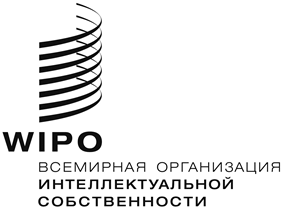 RWIPO/GRTKF/IC/35/INF/5 Rev.   WIPO/GRTKF/IC/35/INF/5 Rev.   WIPO/GRTKF/IC/35/INF/5 Rev.   ОРИГИНАЛ:  АНГЛИЙСКИЙОРИГИНАЛ:  АНГЛИЙСКИЙОРИГИНАЛ:  АНГЛИЙСКИЙдата:  7 марта 2018 г.дата:  7 марта 2018 г.дата:  7 марта 2018 г.DATE:  February 6, 2017     DATE:  February 6, 2017     DATE:  February 6, 2017     Понедельник, 19 марта 2018 г.Понедельник, 19 марта 2018 г.11 ч. 00 м.ОткрытиеОткрытиеПредседатель – (будет определен Консультативным форумом коренных народов ВОИС)Председатель – (будет определен Консультативным форумом коренных народов ВОИС)11 ч. 00 м. – 11 ч. 20 м.Г-н Ндиага Салл, Начальник отдела SEPCOM (Традиционные знания и практики в здравоохранении), Руководитель ассоциации Enda Health, СенегалГ-н Ндиага Салл, Начальник отдела SEPCOM (Традиционные знания и практики в здравоохранении), Руководитель ассоциации Enda Health, Сенегал11 ч. 20 м. – 11 ч. 40 м.Г-жа Нева Коллингс, кандидат наук, Сиднейский технологический университет, факультет права, Австралия Г-жа Нева Коллингс, кандидат наук, Сиднейский технологический университет, факультет права, Австралия 11 ч. 40 м. – 12 ч. 00 м.Г-н Капай Конде Чоке, представитель народа аймара, юрист, Центр междисциплинарных исследований народа аймара, Многонациональное Государство БоливияГ-н Капай Конде Чоке, представитель народа аймара, юрист, Центр междисциплинарных исследований народа аймара, Многонациональное Государство Боливия12 ч. 00 м. – 12 ч.15 м. Общее обсуждение и закрытие заседания дискуссионной группыОбщее обсуждение и закрытие заседания дискуссионной группы